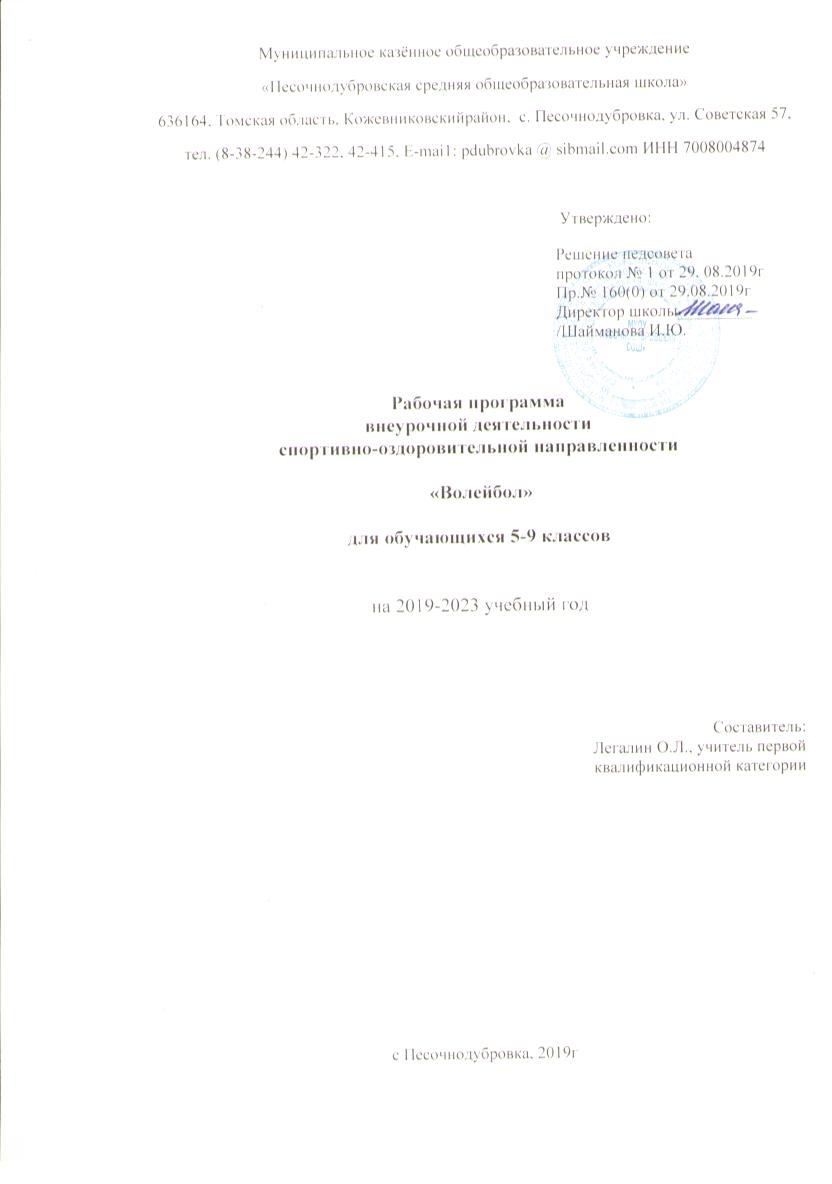 I. Пояснительная запискаВнеурочная деятельность обучающихся общеобразовательных учреждений объединяет все виды деятельности обучающихся (кроме учебной деятельности), в которых возможно и целесообразно решение задач их воспитания и социализации.Согласно Федеральному государственному образовательному стандарту общеобразовательных учреждений Российской Федерации, организация занятий по направлениям внеурочной деятельности является неотъемлемой частью образовательного процесса. Время, отводимое на внеурочную деятельность, используется по желанию обучающихся и в формах, отличных от урочной системы обучения. В учебном плане общеобразовательных учреждений Российской Федерации в числе основных направлений внеурочной деятельности выделено физкультурно-спортивное и оздоровительное направление.Рабочая программа внеурочной деятельности «Волейбол» предназначена для физкультурно-спортивной и оздоровительной работы с обучающимися, проявляющими интерес к физической культуре и спорту, в 5–9 классах.Волейбол – один из игровых видов спорта в программах физического воспитания обучающихся общеобразовательных учреждений. Он включён в урочные занятия, широко практикуется во внеклассной и внешкольной работе – это занятия в спортивной секции по волейболу, физкультурно-массовые и спортивные мероприятия (соревнования в общеобразовательном учреждении, на уровне района, округа, матчевые встречи и т.п.).Чтобы играть в волейбол, необходимо уметь быстро выполнять двигательные действия, высоко прыгать, мгновенно менять направление и скорость движения, обладать ловкостью и выносливостью. Занятия волейболом улучшают работу сердечнососудистой и дыхательной систем, укрепляют костную систему, развивают подвижность суставов, увеличивают силу и эластичность мышц. Постоянное взаимодействие с мячом способствует улучшению глубинного и периферического зрения, точности и ориентировке в пространстве. Развивается двигательная реакция на зрительные и слуховые сигналы. Игра в волейбол требует от занимающихся максимального проявления физических возможностей, волевых усилий и умения пользоваться приобретёнными навыками. Проявляются положительные эмоции: жизнерадостность, бодрость, желание победить. Развивается чувство ответственности, коллективизма, скорость принятия решений. Благодаря своей эмоциональности игра в волейбол представляет собой средство не только физического развития, но и активного отдыха. Широкому распространению волейбола содействует несложное оборудование: небольшая площадка, сетка, мяч.В программе представлены доступные для обучающихся упражнения, способствующие овладению элементами техники и тактики игры в волейбол, развитию физических способностей.Нормативно-правовой и документальной базой программы внеурочной деятельности по формированию культуры здоровья обучающихся являются:Закон Российской Федерации «Об образовании»;Федеральный государственный образовательный стандарт;СанПиН, 2.4.2.1178-02 «Гигиенические требования к режиму учебно-воспитательного процесса» (Приказ Минздрава от 28.11.2002) раздел 2.9.;Федеральный закон от 20.03.1999 №52-ФЗ «О санитарно-эпидемиологическом благополучии населения»,Постановление Правительства Российской Федерации от 23.03.2001 №224 «О проведении эксперимента по совершенствованию структуры и содержания общего образования» в части сохранения и укрепления здоровья школьников.О недопустимости перегрузок обучающихся в школе (Письмо МО РФ № 220/11-13 от 20.02.1999);Гигиенические требования к условиям реализации основной образовательной программы начального общего образования (2009г.).Цель и задачи обучения, воспитания и развития детей по физкультурно-спортивному и оздоровительному направлению внеурочной деятельностиПрограмма внеурочной деятельности по физкультурно-спортивному и оздоровительному направлению «Волейбол» может рассматриваться как одна из ступеней к формированию культуры здоровья и неотъемлемой частью всего воспитательно-образовательного процесса. Основная идея программы заключается в мотивации обучающихся на ведение здорового образа жизни, в формировании потребности сохранения физического и психического здоровья как необходимого условия социального благополучия и успешности человека.Данная программа направлена на формирование, сохранение и укрепления здоровья обучающихся, в основу, которой положены культурологический и личностно-ориентированный подходы. Программа внеурочной деятельности по физкультурно-спортивному и оздоровительному направлению «Волейбол» носит образовательно-воспитательный характер и направлена на осуществление следующей цели: укрепление здоровья, физического развития и подготовленности, воспитание личностных качеств, освоение и совершенствование жизненно важных двигательных навыков, основ спортивной техники избранного вида спорта .Цель конкретизирована следующими задачам пропаганда здорового образа жизни, укрепление здоровья, содействие гармоническому физическому развитию занимающихся; популяризация волейбола как вида спорта и активного отдыха формирование у обучающихся устойчивого интереса к занятиям волейболом; обучение технике и тактике игры в волейбол ;развитие физических способностей (силовых, скоростных, скоростно-силовых, координационных, выносливости, гибкости); формирование у обучающихся необходимых теоретических знаний; воспитание моральных и волевых качеств.Планируемые результаты освоения обучающимися программы внеурочной деятельностиВ процессе обучения и воспитания собственных установок, потребностей в значимой мотивации на соблюдение норм и правил здорового образа жизни, культуры здоровья у обучающихся формируются познавательные, личностные, регулятивные, коммуникативные универсальные учебные действия.Основная образовательная программа учреждения предусматривает достижение следующих результатов образования:личностные результаты – готовность и способность обучающихся к саморазвитию, сформированность мотивации к учению и познанию, ценностно-смысловые установки выпускников, отражающие их индивидуально-личностные позиции, социальные компетентности, личностные качества; сформированность основ российской, гражданской идентичности;метапредметные результаты – освоенные обучающимися универсальные учебные действия (познавательные, регулятивные и коммуникативные);предметные результаты – освоенный обучающимися в ходе изучения учебных предметов опыт специфической для каждой предметной области деятельности по получению нового знания, его преобразованию и применению, а также система основополагающих элементов научного знания, лежащая в основе современной научной картины мира.Личностными результатами программы внеурочной деятельности по спортивно-оздоровительному направлению «Волейбол» является формирование следующих умений:Определять и высказывать простые и общие для всех людей правила поведения при сотрудничестве (этические нормы);В предложенных педагогом ситуациях общения и сотрудничества, опираясь на общие для всех простые правила поведения, делать выбор, при поддержке других участников группы и педагога, как поступить.Метапредметными результатами программы внеурочной деятельности по спортивно-оздоровительному направлению «Волейбол» - является формирование следующих универсальных учебных действий (УУД):Регулятивные УУД:Определять и формулировать цель деятельности на занятии с помощью учителя, а далее самостоятельно.Проговаривать последовательность действий.Учить высказывать своё предположение (версию) на основе данного задания, учить работать по предложенному учителем плану, а в дальнейшем уметь самостоятельно планировать свою деятельность.Средством формирования этих действий служит технология проблемного диалога на этапе изучения нового материала.Учиться совместно с учителем и другими воспитанниками давать эмоциональную оценку деятельности команды на занятии.Средством формирования этих действий служит технология оценивания образовательных достижений (учебных успехов).Оздоровительные результаты программы внеурочной деятельности:осознание обучающимися необходимости заботы о своём здоровье и выработки форм поведения, которые помогут избежать опасности для жизни и здоровья, а значит, произойдет уменьшение пропусков по причине болезни и произойдет увеличение численности обучающихся, посещающих спортивные секции и спортивно-оздоровительные мероприятия;социальная адаптация детей, расширение сферы общения, приобретение опыта взаимодействия с окружающим миром.Первостепенным результатом реализации программы внеурочной деятельности будет сознательное отношение обучающихся к собственному здоровью. Содержание программы внеурочной деятельностиПрограмма внеурочной деятельности по физкультурно-спортивному и оздоровительному направлению «Волейбол» предназначена для учащихся 5–9 классов. Данная программа составлена в соответствии с возрастными особенностями обучающихся и рассчитана на 4 учебных года,  по 1 часу в неделю (34 часа в год). Программа построена на основании современных научных представлений о физиологическом и психологическом развитии ребёнка этого возраста, раскрывает особенности соматического, психологического и социального здоровья.Реализация данной программы в рамках внеурочной деятельности соответствует предельно допустимой нагрузке обучающихся.Особенности реализации программы внеурочной деятельности: количество часов и место проведения занятий.Программа внеурочной деятельности по физкультурно-спортивному и оздоровительному направлению «Волейбол» предназначена для обучающихся 5–9 классов. Принадлежность к внеурочной деятельности определяет режим проведения, а именно все занятия по внеурочной деятельности проводятся после всех уроков основного расписания, продолжительность соответствует рекомендациям СанПиН, т.е. 45 минут.Занятия проводятся в спортивном зале или на пришкольной спортивной площадке. Здоровьесберегающая организация образовательного процесса предполагает использование форм и методов обучения, адекватных возрастным возможностям занимающихся.Подобная реализация программы внеурочной деятельности по физкультурно-спортивному и оздоровительному направлению «Волейбол» соответствует возрастным особенностям обучающихся, способствует формированию личной культуры здоровья обучающихся через организацию здоровьесберегающих практик.2. Учебно-тематический план курса «Волейбол» Тематическое планирование 1-й год обученияТематическое планирование  2-й год обученияТематическое планирование  3-й год обученияТематическое планирование  4-й год обученияКалендарно-тематическое планирование  1-й год обученияКалендарно-тематическое планирование  2-й год обученияКалендарно-тематическое планирование  3-й год обученияКалендарно-тематическое планирование  4-й год обучения3. Методическое обеспечение внеурочной деятельности.Формы организации работы с детьми:- Групповые учебно-тренировочные занятия;- Групповые и индивидуальные теоретические занятия;- Восстановительные мероприятия;- Участие в матчевых встречах;- Участие в соревнованиях;- Зачеты, тестирования.Принципы организации обучения:- Принцип доступности и индивидуализации;- Принцип постепенности;- Принцип систематичности и последовательности;- Принцип сознательности и активности;- Принцип наглядности.Средства обучения:- Общепедагогические (слово и сенсорно-образные воздействия);- Специфические средства (физические упражнения).Основные методы организации учебно-воспитательного процесса:- Словесный метод: рассказ, объяснение, команды и распоряжения, задание, указание, беседа и разбор;- Наглядный метод: показ упражнений или их элементов учителем или наиболее подготовленными учениками, демонстрация кино- и видеоматериалов, рисунков, фотографий, схем тактических взаимодействий; методы ориентирования;- Практический метод;- Игровой метод;- Соревновательный метод.V. Список литературыВнеурочная деятельность учащихся. Волейбол: пособие для учителей и методистов/Г.А. Колодиницкий, В.С. Кузнецов, М.В. Маслов.- М.: Просвещение, 2011.Волейбол в школе. Пособие для учителя. М., «Просвещение», авт.: В.А. Голомазов, В.Д. Ковалев, А.Г. Мельников. 2007.Волейбол: Примерная программа спортивной подготовки для детско-юношеских спортивных школ, специализированных детско-юношеских школ олимпийского резерва (этапы: спортивно-оздоровительный, начальной подготовки, учебно-тренировочный) - М.: Советский спорт. 2005.Примерная программа спортивной подготовки для детско-юношеских спортивных школ, специализированных детско-юношеских школ олимпийского резерва (этапы: спортивно-оздоровительный, начальной подготовки, учебно-тренировочный). - М.: Советский спорт, 2005. Примерные программы по учебным предметам. П76 Физическая культура. 5-9 классы: проект.- 3-е изд.- М.: Просвещение, 2011.Формы проведения занятия и виды деятельностиФормы проведения занятия и виды деятельностиОднонаправленные занятияПосвящены только одному из компонентов подготовки волейболиста: техникой, тактикой или физической.Комбинированные занятияВключают два-три компонента в различных сочетаниях: техническая и физическая подготовка; техническая и тактическая подготовка; техническая, физическая и тактическая подготовка.Целостно-игровые занятияПостроены на учебной двухсторонней игре в волейбол по упрощенным правилам, с соблюдением основных правил.Контрольные занятияПрием нормативов у занимающихся, выполнению контрольных упражнений (двигательных заданий) с целью получения данных об уровне технико-тактической и физической подготовленности занимающихся.№ТемаКол-во часов1Перемещения92Верхняя передача63Нижняя передача64Приём мяча45Подвижные игры и эстафеты96Физическая подготовка в процессе занятияИтого34№ТемаКол-во часов1Индивидуальные тактические действия в защите72Закрепление техники верхней передачи63Закрепление техники нижней передачи64Верхняя прямая подача45Закрепление техники приёма мяча с подачи36Подвижные игры и эстафеты. Двусторонняя учебная игра87Физическая подготовка в процессе занятияИтого34№ТемаКол-во часов1Индивидуальные тактические действия в нападении72Закрепление техники верхней передачи63Закрепление техники нижней передачи64Верхняя прямая подача45Закрепление техники приёма мяча с подачи36Подвижные игры и эстафеты. Двусторонняя учебная игра87Физическая подготовка в процессе занятияИтого34№ТемаКол-во часов1Совершенствование техники верхней, нижней передачи42Прямой нападающий удар83Совершенствование верхней прямой подачи54Совершенствование приёма мяча с подачи и в защите45Двусторонняя учебная игра56Одиночное блокирование47Страховка при блокировании48Физическая подготовка в процессе занятияИтого34№Тема занятияКол-во часов1-2Разучивание стойки игрока (исходные положения).23Разучивание перемещения в стойке приставными шагами: правым, левым боком, лицом вперёд.14-5Перемещение в стойке приставными шагами: правым, левым боком, лицом вперёд.26Двусторонняя учебная игра.17-9Разучивание сочетания способов перемещений (бег, остановки, повороты, прыжки вверх).310Эстафеты с различными способами перемещений.111-12Разучивание передачи сверху двумя руками вперёд-вверх (в опорном положении).213Разучивание верхней передачи мяча у стены.114Игры, развивающие физические способности.115Разучивание передачи снизу двумя руками над собой.116-17Разучивание передачи снизу двумя руками в парах.218-19Разучивание нижней прямой подачи.220Двусторонняя учебная игра.121Развитие скоростных, скоростно-силовых, координационных способностей, выносливости, гибкости.122-24Разучивание приёма мяча снизу двумя руками.325Эстафеты на закрепление и совершенствование технических приёмов и тактических действий.126-28Разучивание приём мяча сверху двумя руками.329Игры, развивающие физические способности.130-32Разучивание индивидуальных тактических действия в нападении, защите.333Двусторонняя учебная игра.134Эстафеты на закрепление и совершенствование технических приёмов и тактических действий.1№Тема занятияКол-во часов1-2Закрепление стойки игрока (исходные положения).23Закрепление перемещения в стойке приставными шагами: правым, левым боком, лицом вперёд.14Перемещение в стойке приставными шагами: правым, левым боком, лицом вперёд.15Двусторонняя учебная игра.16-7Сочетания способов перемещений (бег, остановки, повороты, прыжки вверх).28Эстафеты с различными способами перемещений.19-10Закрепление передачи сверху двумя руками вперёд-вверх (в опорном положении).211Закрепление верхней передачи мяча у стены.112Игры, развивающие физические способности.113Закрепление передачи снизу двумя руками над собой.114Закрепление передачи снизу двумя руками в парах.115-16Закрепление нижней прямой подачи.217Двусторонняя учебная игра.118-20Разучивание верхней прямой подачи.321Развитие скоростных, скоростно-силовых, координационных способностей, выносливости, гибкости.122-23Закрепление приёма мяча снизу двумя руками.224-25Разучивание прямого нападающего удара (по ходу).226Эстафеты на закрепление и совершенствование технических приёмов и тактических действий.127Закрепление приём мяча сверху двумя руками.128-29Разучивание одиночного блокирования.230-31Разучивание страховки при блокировании.232-33Разучивание индивидуальных тактических действия в нападении, защите.234Двусторонняя учебная игра.1№Тема занятияКол-во часов1Совершенствование стоек игрока.12Совершенствование перемещений в стойке приставными шагами: правым, левым боком, лицом вперёд.13Игры, развивающие физические способности.14Сочетания способов перемещений (бег, остановки, повороты, прыжки вверх).15-6Закрепление передачи сверху двумя руками вперёд-вверх (в опорном положении).27Закрепление верхней передачи мяча у стены.18Эстафеты с различными способами перемещений.19Совершенствование передачи снизу двумя руками над собой.110Закрепление передачи снизу двумя руками в парах.111-13Закрепление верхней прямой подачи.314Двусторонняя учебная игра.115Развитие скоростных, скоростно-силовых, координационных способностей, выносливости, гибкости.116-17Закрепление прямого нападающего удара.218-19Совершенствование приёма мяча снизу двумя руками.220Эстафеты на закрепление и совершенствование технических приёмов и тактических действий.121-22Совершенствование приём мяча сверху двумя руками.223Игры, развивающие физические способности.124-25Закрепление одиночного блокирования.226-27Разучивание группового блокирования (вдвоём, втроём).228-29Закрепление страховки при блокировании.230-31Закрепление индивидуальных тактических действия в нападении, защите.232-33Разучивание групповых тактических действий в нападении, защите.234Двусторонняя учебная игра.1№Тема занятияКол-во часов1Стойки игрока.12Перемещения в стойке приставными шагами: правым, левым боком, лицом вперёд.13Игры, развивающие физические способности.14Сочетания способов перемещений (бег, остановки, повороты, прыжки вверх).15-6Совершенствование передачи сверху двумя руками вперёд-вверх.27-8Разучивание передачи сверху двумя руками в прыжке (вдоль сетки и через сетку).29Совершенствование передачи снизу двумя руками над собой.110Совершенствование передачи снизу двумя руками в парах.111-12Совершенствование верхней прямой подачи.213Двусторонняя учебная игра.114Развитие физических качеств.115-16Закрепление прямого нападающего удара.217Приём мяча снизу двумя руками.118Эстафеты на закрепление и совершенствование технических приёмов и тактических действий.119Приём мяча сверху двумя руками.120-21Разучивание приёма мяча, отражённого сеткой.222Игры, развивающие физические способности.123Совершенствование одиночного блокирования.124-25Закрепление группового блокирования (вдвоём, втроём).226Совершенствование страховки при блокировании.127-28Закрепление индивидуальных тактических действия в нападении, защите.229-30Закрепление групповых тактических действий в нападении, защите.231-32Разучивание командных тактических действий в нападении, защите.233Судейство учебной игры в волейбол.134Двусторонняя учебная игра.1